Основные показатели финансово-хозяйственной деятельности 2.1. Годовая бухгалтерская отчетность Налоговая декларация по налогу, уплачиваемому в связи с применением упрощенной системы налогообложения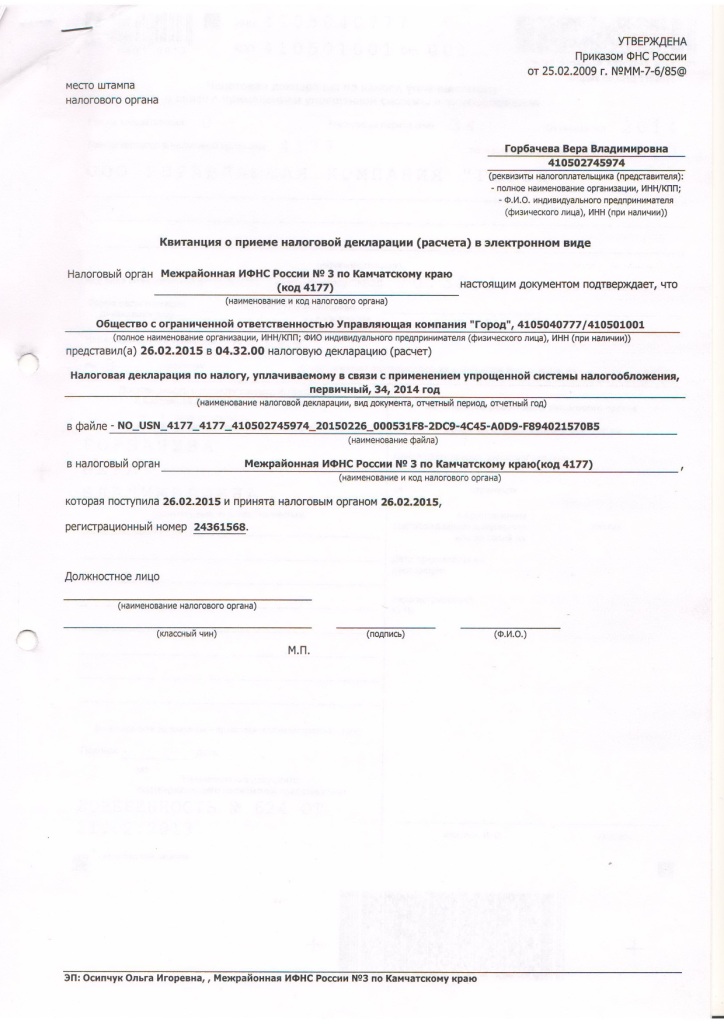 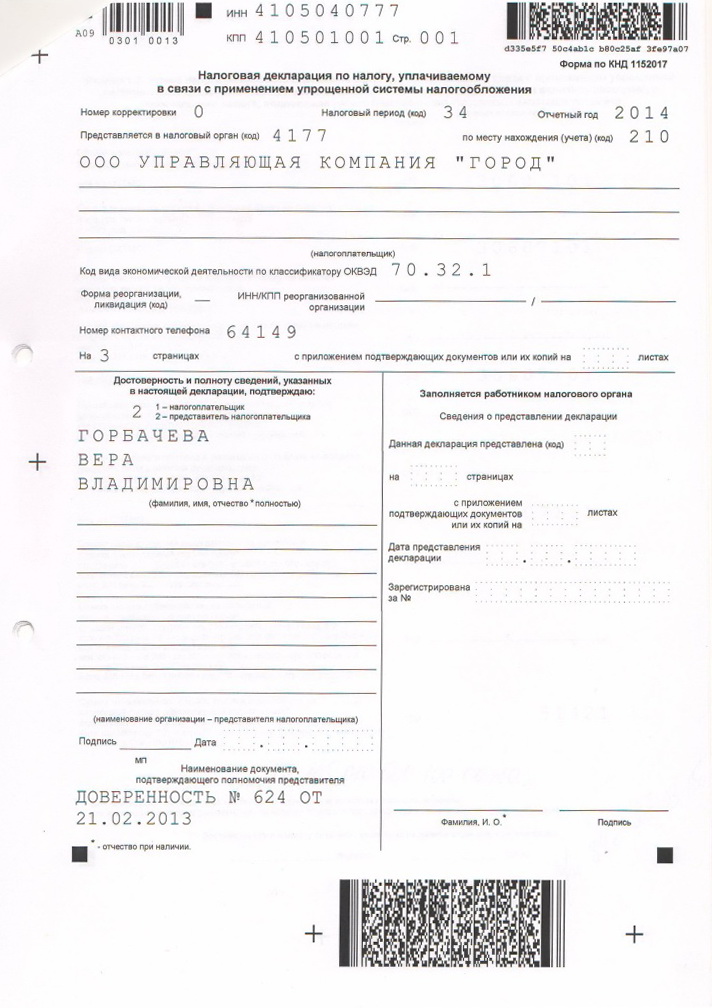 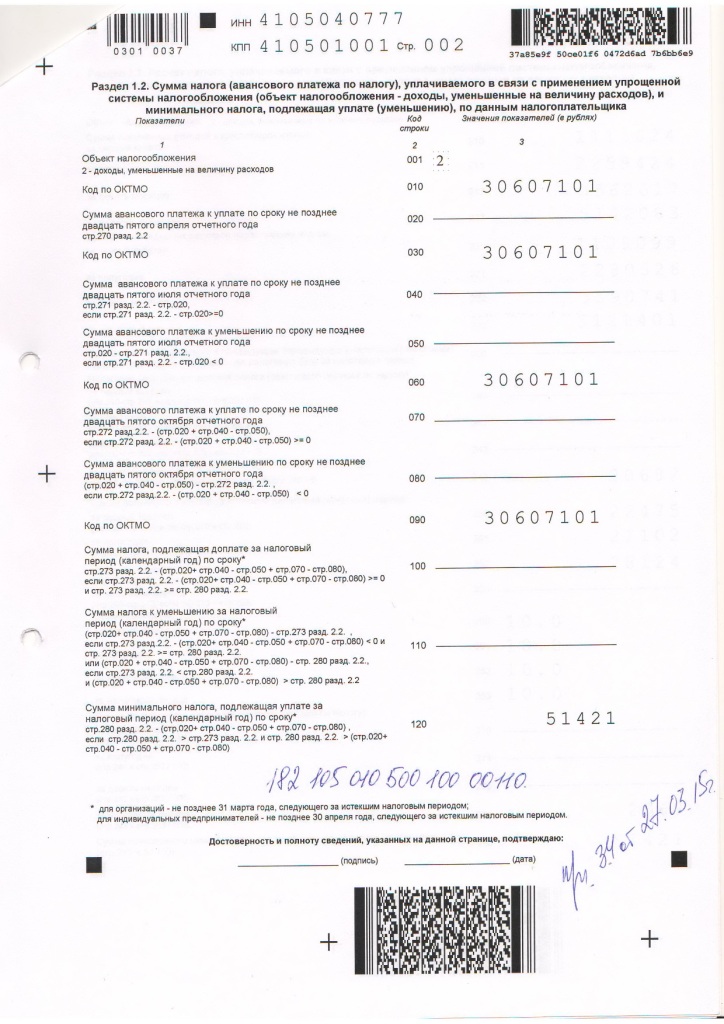 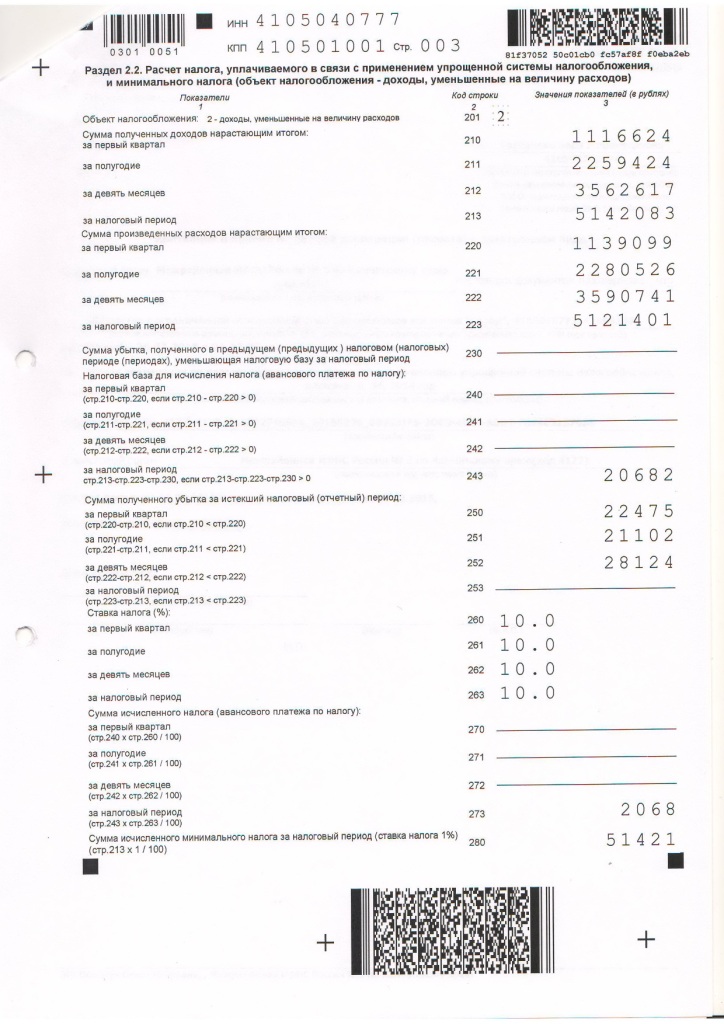  Бухгалтерский баланс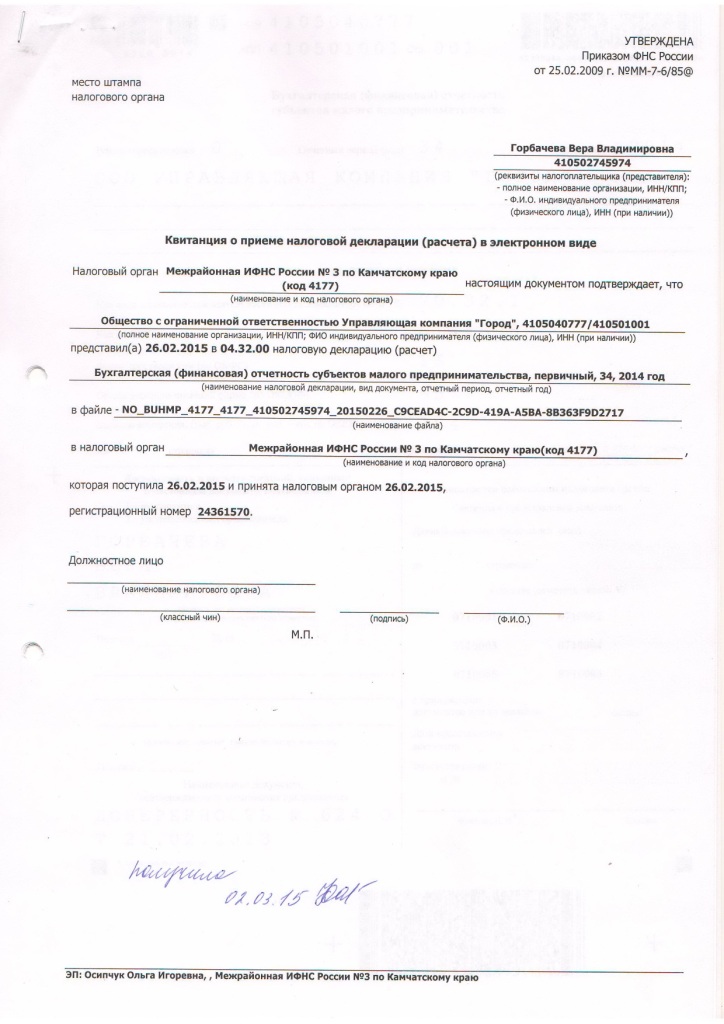 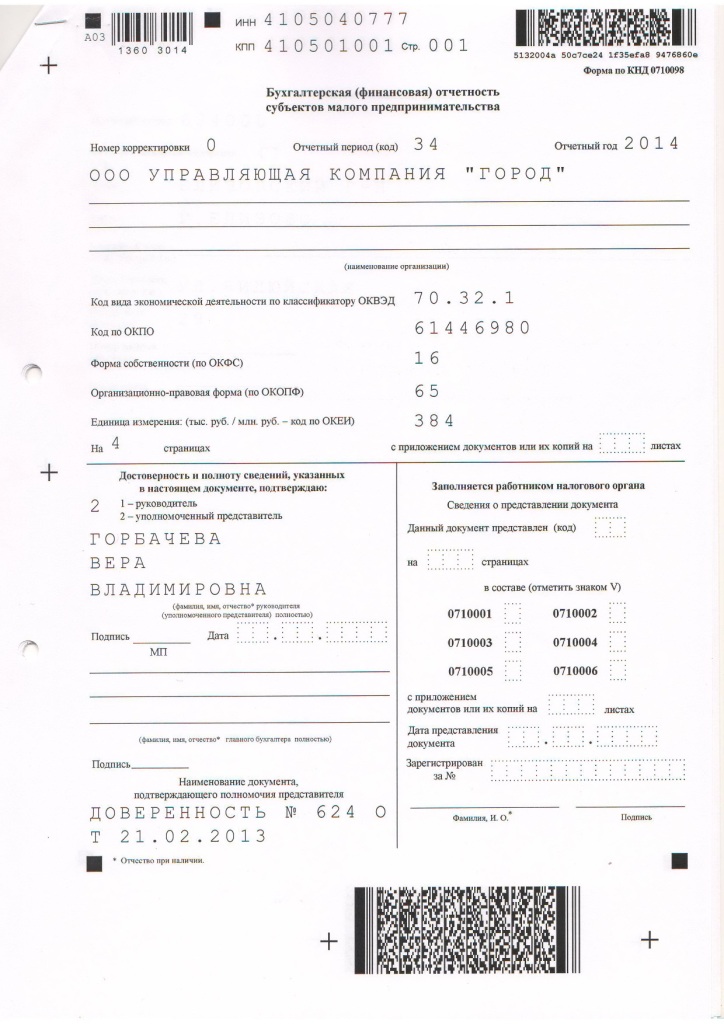 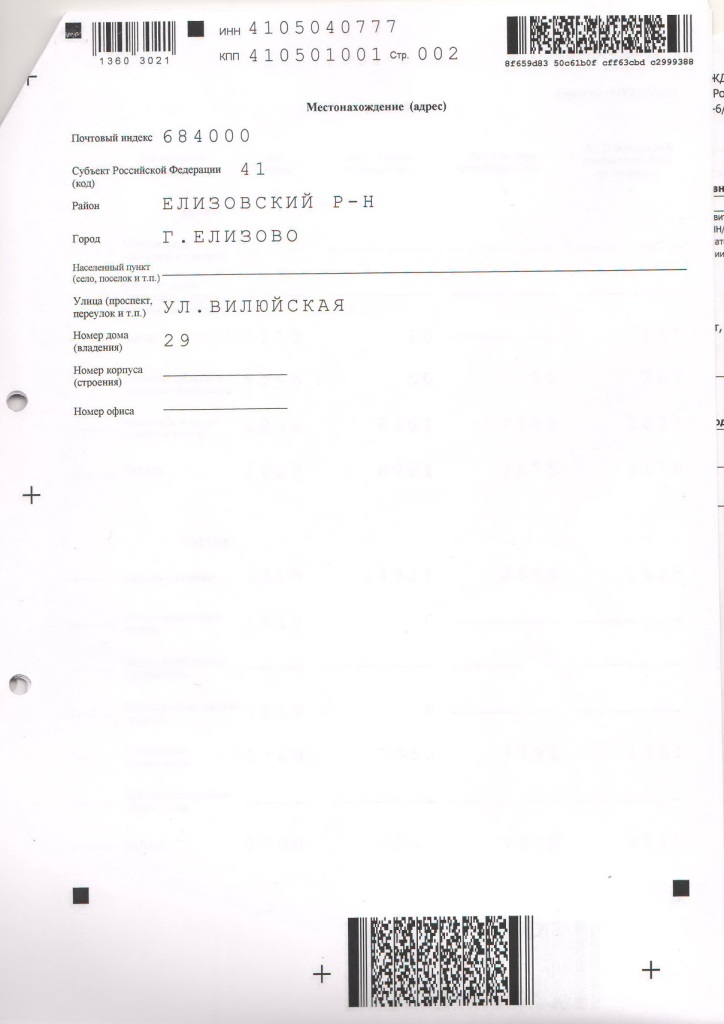 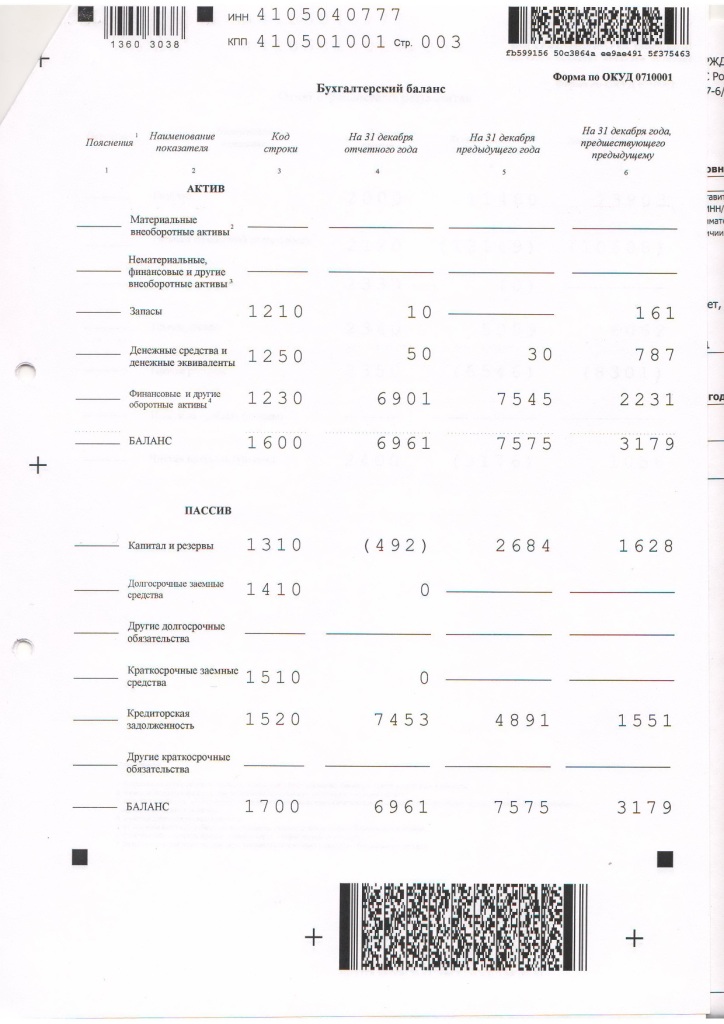 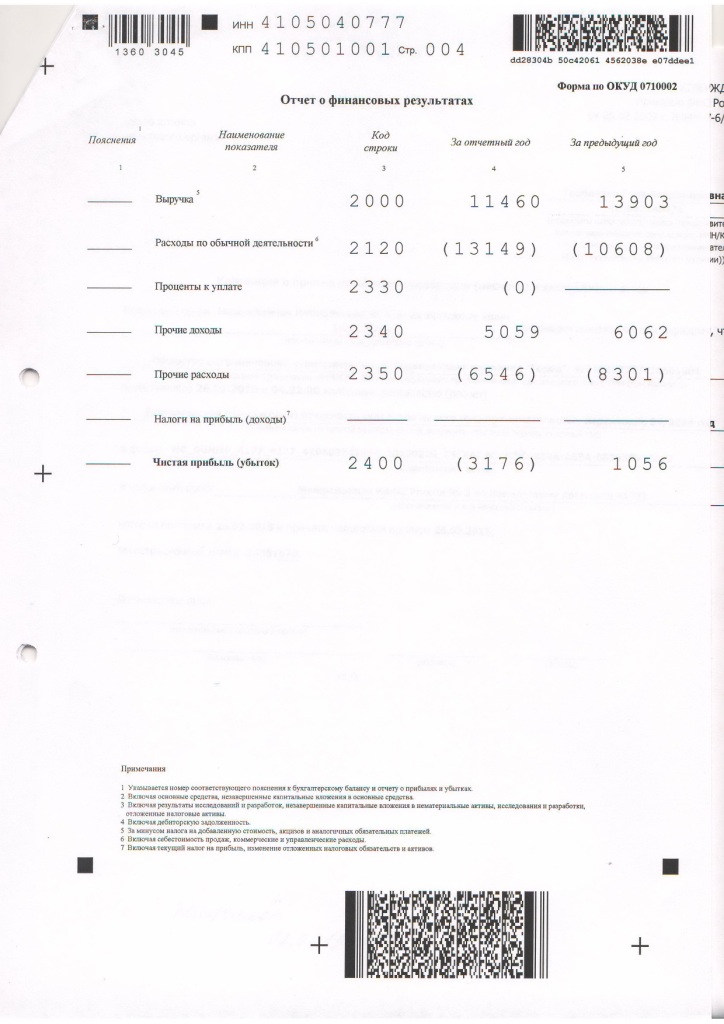 2.2. Сведения о доходах, полученных за оказание услуг по управлению МКД и сведения о расходах, понесенных в связи с оказанием услуг по управлению МКД с 01.01.2014г. по 31.12.2014г.